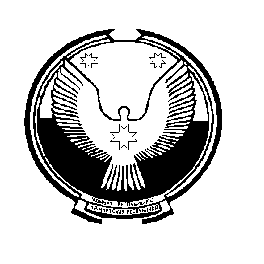 Совет депутатов						         «Пазял»муниципального образования                                                 муниципал кылдэтысь              «Пазяльское»					         депутатъёслэн Кенешсы   РЕШЕНИЕПРОЕКТО квалификационных требованиях для замещения должностей муниципальной службы в органах местного самоуправления муниципального образования «Пазяльское»Принято                 2017 года	   В соответствии с частью 2 статьи 9 Федерального закона от 2 марта 2007 года № 25-ФЗ «О муниципальной службе в Российской Федерации»,  Законом Удмуртской Республики от 11 октября 2016 года № 67-РЗ «О внесении изменений в отдельные Законы Удмуртской Республики в сфере государственной гражданской службы Удмуртской Республики и муниципальной службы в Удмуртской Республике» и руководствуясь Уставом муниципального образования «Пазяльское»СОВЕТ ДЕПУТАТОВ РЕШИЛ:Утвердить прилагаемые квалификационные требования для замещения должностей муниципальной службы в органах местного самоуправления муниципального образования «Пазяльское».Признать утратившими силу:- Решение Совета депутатов муниципального образования «Пазяльское» от 20 апреля 2012 года № 2.8 «Об утверждении квалификационных требований к уровню профессионального образования, стажу муниципальной службы или стажу работы по специальности, профессиональным знаниям и навыкам, необходимым для исполнения должностных обязанностей»;-  Решение Совета депутатов муниципального образования «Пазяльское» от 17 сентября 2012 года  № 6.5 «О внесении изменений в решение Совета депутатов муниципального образования «Пазяльское» от 20 апреля 2012 года № 2.8 « Об утверждении квалификационных требований к уровню профессионального образования стажу муниципальной службы или стажу работы по специальности ,профессиональным знаниям и навыкам ,необходимым для  исполнения должностных обязанностей».Контроль за исполнением настоящего решения  оставляю за собой.Глава муниципального образования «Пазяльское»:                                                                                                          Н.С. Кокарева        д.Пазял                   2017 года         № КВАЛИФИКАЦИОННЫЕ ТРЕБОВАНИЯдля замещения должностей муниципальной службы в органах местного самоуправления муниципального образования «Пазяльское»Для замещения должности муниципальной службы в органах местного самоуправления муниципального образования «Пазяльское» требуется соответствие квалификационным требованиям к уровню профессионального образования, стажу муниципальной службы или стажу работы по специальности, направлению подготовки, знаниям и умениям, которые, которые необходимы для исполнения должностных обязанностей, а также при наличии соответствующего решения представителя нанимателя (работодателя) к специальности, направлению подготовки. Квалификационные требования к уровню профессионального образования, стажу муниципальной службы или стажу работы по специальности, направлению подготовки, необходимым  для замещения должностей муниципальной службы в органах местного самоуправления муниципального образования «Пазяльское» устанавливаются настоящим решением Совета депутатов, на основании типовых квалификационных требований, установленных Законом Удмуртской Республики от 20 марта  2008 года  № 10-РЗ «О муниципальной службе в Удмуртской Республике».Квалификационные требования к знаниям и умениям, которые необходимы для исполнения должностных обязанностей, устанавливаются в зависимости от области и вида профессиональной служебной деятельности муниципального служащего его должностной инструкцией. Должностной инструкцией муниципального служащего предусматриваются квалификационные требования к специальности и направлению подготовки.Квалификационные требования к уровню профессионального образования и стажу муниципальной службы или стажу работы по специальности, направлению подготовки, для замещения соответствующих должностей муниципальной службы в органах местного самоуправления муниципального образования «Пазяльское» устанавливаются по группам должностей муниципальной службы:для высшей группы должностей муниципальной службы – высшее образование не ниже уровня специалитета, магистратуры без предъявления требований к стажу муниципальной службы или стажу работы по специальности, направлению подготовки;для главной группы должностей муниципальной службы  - высшее образование не ниже уровня специалитета, магистратуры без предъявления требований к стажу муниципальной службы или стажу работы по специальности, направлению подготовки;для ведущей группы должностей муниципальной службы  - высшее образование без предъявления требований к стажу муниципальной службы или стажу работы по специальности, направлению подготовки;для старшей группы должностей муниципальной службы – высшее образование без предъявления требований к стажу муниципальной службы или стажу работы по специальности, направлению подготовки;для младшей группы должностей муниципальной службы – профессиональное образование без предъявления требований к стажу муниципальной службы или стажу работы по специальности, направлению подготовки.____________________УТВЕЖДЕНЫРешением Совета депутатовМО «Пазальское»От _________ 2017 года 